س1: ضع إشارة  أمام العبارة الصحيحة وإشارة  أمام العبارة الخاطئة مما يلي:
 ( 5 علامات )1-(      )يعتبر نظام المقايضة نظامًا عصريًا.2-(      )نواجه صعوبة في إيجاد مقياس واحد للتبادل في نظام المقايضة.3-(      )تتم المقايضة بالسلع الفائضة عن حاجاتنا.4-(      )تختلف أهمية المال من شخص لآخر.5-(      )تعتمد المقايضة على القيمة النقدية.س2: أتفق صديقان على تبادل الحقيبة لمدة شهر فهل هذه مقايضة ولماذا:  ( 3 علامات )س3: عرفي  المقايضة وما أسباب ظهورها:  ( 4 علامات )س3: أذكري أربعة من عيوب نظام المقايضة مع التوضيح : ( 8 علامات )مع أطيب أمنياتي لكم بالنجاح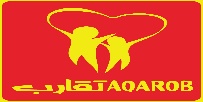                                          مدارس تقارب                                       Taqarob schools                           زمن الاختبار   دقيقة 45 اختبار الشهر الثاني           المبحث :الثقافة المالية                   الفصل الأول   2022/2023 اسم الطالب/ة: ...................................                 الصف:السابع         الشعبة__            